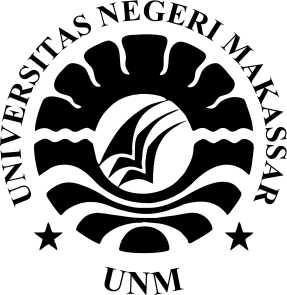 SKRIPSIPENGEMBANGAN  PROGRAM PEMBELAJARAN BERBASIS E-LEARNING PADA MATA PELAJARAN SOSIOLOGI KELAS X JURUSAN IISMA. MUHAMMADIYAH PANAIKANGKABUPATEN BANTAENGHAERUDDINPROGRAM STUDI TEKNOLOGI PENDIDIKANFAKULTAS ILMU PENDIDIKANUNIVERSITAS NEGERI MAKASSAR2019